АДМИНИСТРАЦИЯ АННИНСКОГО МУНИЦИПАЛЬНОГО РАЙОНАВОРОНЕЖСКОЙ ОБЛАСТИРАСПОРЯЖЕНИЕ«08» августа 2022 года	№ 340-рОб утверждении документов, определяющих политику в отношении обработки персональных данных в администрации Аннинского муниципального района Воронежской областиВ соответствии с Трудовым кодексом Российской Федерации от 30.12.2001 № 197-ФЗ, Федеральными законами: от 27.07.2006 № 152-ФЗ «О персонаньных данных», от 02.03.2007 № 25-ФЗ «О муниципальной службе в Российской Федерации», Постановлением Правительства Российской Федерации от 21.03.2012 № 211 «Об утверждении перечня мер, направленных на обеспечение выполнения обязанностей, предусмотренных Федераньным законом «О персональных данных» и принятыми в соответствии с ним нормативными правовыми актами, операторами, являющимися государственными или муниципальными органами» администрация Аннинского муниципального района Воронежской области постановляет:Утвердить прилагаемые:Правила обработки персональных данных в администрации Аннинского муниципального района, согласно приложению 1.Правила рассмотрения запросов субъектов персональных данных или их представителей в администрации Аннинского муниципального района, согласно приложению 2.Правила осуществления в администрации Аннинского муниципального района внутреннего контроля соответствия обработки персональных данных требованиям к защите персональных данных, установленным Федеральным законом от 27.07.2006 № 152-ФЗ «О персональных данных», согласно приложению 3.Перечни персональных данных, обрабатываемых в администрации Аннинского муниципального района в связи с реализацией служебных или трудовых отношений, а также с оказанием муниципальных услуг и осуществлением муниципальных функций, согласно приложению 4.Должностные обязанности лица, ответственного за организацию обработки персональных данных в администрации Аннинского муниципального района, согласно приложению 5.Типовую форму обязательства сотрудника администрации Аннинского муниципального района, непосредственно осуществляющего обработку персональных данных, в случае расторжения с ним трудового договора прекратить обработку персональных данных, ставших известными ему в связи с исполнением должностных обязанностей, согласно приложению 6.Типовую форму согласия на обработку персональных данных сотрудников администрации Аннинского муниципального района, иных субъектов персональных данных, согласно приложению 7.Типовую форму разъяснения субъекту персональных данных юридических последствий отказа предоставить свои персональных данные, согласно приложению 8.Порядок доступа сотрудников администрации Аннинского муниципального района в помещения, в которых ведется обработка персональных данных, согласно приложению 9.Перечень информационных систем персональных данных, применяемых в администрации Аннинского муниципального района согласно, приложению 10.Типовая форма Протокола проверки соответствия обработки персональных данных требованиям к защите персональных данных в администрации Аннинского муниципального района согласно, приложению 11.Распоряжение администрации от 07.04.2015 № 75-р «Об обработке и защите персональных данных в администрации Аннинского муниципального района» признать утратившим силу.Контроль за исполнением распоряжения возложить на руководителя аппарата администрации муниципального района Ю.Д. Яцкова.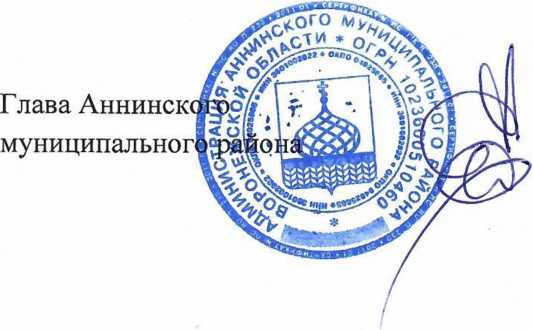 В.И.АвдеевПриложение 1к распоряжению администрации Аннинского муниципального района Воронежской области от 08.08.2022 № 340-р ПРАВИЛА ОБРАБОТКИ ПЕРСОНАЛЬНЫХ ДАННЫХ В АДМИНИСТРАЦИИ АННИНСКОГО МУНИЦИПАЛЬНОГО РАЙОНАОБЩИЕ ПОЛОЖЕНИЯПравила обработки персональных данных в администрации Аннинского муниципального района (далее - Правила) устанавливают процедуры, направленные на выявление и предотвращение нарушений законодательства Российской Федерации в сфере персональных данных, а также определяют политику администрации Аннинского муниципального района как оператора, осуществляющего обработку персональных данных, и для каждой цели обработки персональных данных содержание обрабатываемых персональных данных, категории субъектов, персональные данные которых обрабатываются, сроки их обработки и хранения, порядок уничтожения при достижении целей обработки или при наступлении иных законных оснований.Обработка персональных данных в администрации Аннинского муниципального района выполняется с использованием средств автоматизации или без использования таких средств и включает сбор, запись, систематизацию, накопление, хранение, уточнение (обновление, изменение), извлечение, использование, передачу (распространение, предоставление, доступ), блокирование, удаление, уничтожение персональных данных субъектов, персональные данные которых обрабатываются в администрации Аннинского муниципального района.Обезличивание персональных данных в администрации Аннинского муниципального района не осуществляется.Обработка персональных данных в администрации Аннинского муниципального района осуществляется с соблюдением принципов и условий, предусмотренных настоящими Правилами и законодательством Российской Федерации в области персональных данных.В администрации Аннинского муниципального района к работе с персональными данными допускаются лица, замещающие должности муниципальной службы администрации Аннинского муниципального района, и лица, замещающие должности, не являющиеся должностями муниципальной службы администрации Аннинского муниципального района (далее — сотрудники администрации Аннинского муниципального района), в должностные обязанности которых входит обработка персональных данных либо осуществление доступа к персональным данным.         Правовым актом администрации Аннинского муниципального района утверждается перечень должностей сотрудников администрации Аннинского муниципального района, замещение которых предусматривает осуществление обработки персональных данных либо осуществление доступа к персональным данным (далее - Перечень должностей).Сотрудники администрации Аннинского муниципального района, замещающие должности, включенные в Перечень должностей, уполномочены осуществлять обработку персональных данных либо осуществлять доступ к персональным данным в администрации Аннинского муниципального района. Обработка персональных данных либо доступ к персональным данным за исключением своих собственных персональных данных сотрудниками администрации Аннинского муниципального района, не уполномоченными на совершение таких действий с персональными данными в порядке, предусмотренном настоящими Правилами, в администрации Аннинского муниципального района запрещены.Отделом организационной работы и делопромзводства администрации Аннинского муниципального района осуществляется ведение перечня лиц, которые уполномочены осуществлять обработку персональных данных либо осуществлять доступ к персональным данным в администрации Аннинского муниципального района.Ответственность за наличие у лиц, замещающих должности муниципальной службы администрации Аннинского муниципального района, и руководителей структурных подразделений администрации Аннинского муниципального района (далее — структурные подразделения администрации Аннинского муниципального района) полномочий осуществлять обработку персональных данных либо осуществлять доступ к персональным данным в администрации Аннинского муниципального района несет лицо, ответственное за организацию обработки персональных данных в администрации Аннинского муниципального района. Ответственность за наличие у остальных сотрудников администрации Аннинского муниципального района полномочий осуществлять обработку персональных данных либо осуществлять доступ к персональным данным в администрации Аннинского муниципального района несут руководители структурных подразделений администрации Аннинского муниципального района, в которых сотрудники администрации Аннинского муниципального района замещают соответствующие должности.Сотрудники администрации Аннинского муниципального района, уполномоченные осуществлять обработку персональных данных либо осуществлять доступ к персональным данным в администрации Аннинского муниципального района, могут осуществлять обработку персональных данных как неавтоматизированным, так и автоматизированным способами.Действие настоящих Правил не распространяется на отношения, возникающие при:организации хранения, комплектования, учета и использования содержащих персональные данные документов Архивного фонда Российской Федерации и других архивных документов в соответствии с Федеральным законом от 22 октября 2004 года № 125-ФЗ «Об архивном деле в Российской Федерации»;обработке персональных данных, отнесенных в порядке, установленном Законом Российской Федерации от 21 июля 1993 года № 5485-1 «О государственной тайне», к сведениям, составляющим государственную тайну.ПРОЦЕДУРЫ, НАПРАВЛЕННЫЕ НА ВЫЯВЛЕНИЕ И ПРЕДОТВРАЩЕНИЕ НАРУШЕНИЙ ЗАКОНОДАТЕЛЬСТВА РОССИЙСКОЙ ФЕДЕРАЦИИ В СФЕРЕ ПЕРСОНАЛЬНЫХ ДАННЫХДля выявления и предотвращения нарушений, предусмотренных законодательством Российской Федерации в сфере персональных данных, в администрации Аннинского муниципального района используются следующие процедуры:Осуществление внутреннего контроля соответствия обработки персональных данных требованиям к защите персональных данных.Ознакомление сотрудников администрации Аннинского муниципального района, которые уполномочены осуществлять обработку персональных данных либо осуществлять доступ к персональным данным в администрации Аннинского муниципального района, с положениями законодательства Российской Федерации о персональных данных (в том числе с требованиями к защите персональных данных), правовыми актами администрации Аннинского муниципального района по вопросам обработки персональных данных.Перед началом обработки персональных данных сотрудники администрации Аннинского муниципального района, которые уполномочены осуществлять обработку персональных данных либо осуществлять доступ к персональным данным в администрации Аннинского муниципального района, подписывают обязательство сотрудника администрации Аннинского муниципального района, непосредственно осуществляющего обработку персональных данных, в случае расторжения с ним служебного контракта (контракта) или трудового договора прекратить обработку персональных данных, ставших известными ему в связи с исполнением должностных обязанностей (далее - обязательство прекратить обработку персональных данных), и предоставляют его в отдел организационной работы и делопроизводства администрации Аннинского муниципального района.Обработка персональных данных за исключением своих собственных персональных данных сотрудниками администрации Аннинского муниципального района до момента подписания обязательства прекратить обработку персональных данных запрещается.Подписание лицами, замещающими должности муниципальной службы администрации Аннинского муниципального района, и руководителями структурных подразделений администрации Аннинского муниципального района обязательства прекратить обработку персональных данных, предусмотренного настоящими Правилами, обеспечивает отдел организационноконтрольной и кадровой работы администрации Аннинского муниципального района. Обеспечение подписания остальными сотрудниками администрации Аннинского муниципального района обязательства прекратить обработку персональных данных осуществляют руководители структурных подразделений администрации Аннинского муниципального района, в которых сотрудники администрации Аннинского муниципального района замещают соответствующие должности.В случае если сотрудник администрации Аннинского муниципального района, который уполномочен осуществлять обработку персональных данных либо осуществлять доступ к персональным данным в администрации Аннинского муниципального района, переведен или назначен на другую должность, включенную в Перечень должностей, то он перед началом обработки персональных данных на новой должности повторно подписывает обязательство прекратить обработку персональных данных и предоставляет его в отдел организационной работы и делопроизводства администрации Аннинского муниципального района.Подписанные обязательства прекратить обработку персональных данных приобщаются к личным делам сотрудников администрации Аннинского муниципального района.Ограничение обработки персональных данных достижением цели обработки.Соответствие содержания и объема обрабатываемых персональных данных заявленным целям обработки.Осуществление обработки персональных данных в соответствии с принципами и условиями обработки персональных данных, установленными законодательством Российской Федерации в сфере персональных данных.Недопущение объединения баз данных, содержащих персональные данные, обработка которых осуществляется в целях, несовместимых между собой.Обеспечение при обработке персональных данных точности персональных данных, их достаточности, а в необходимых случаях - актуальности по отношению к целям обработки персональных данных.Соблюдение условий при хранении носителей персональных данных, обеспечивающих сохранность персональных данных и исключающих несанкционированный доступ к ним, посредством принятия мер обеспечения безопасности, включающих:Хранение бумажных и машинных носителей информации (магнитные и оптические диски, flash-накопители, накопители на жестких магнитных дисках, твердотельные накопители и другие), содержащих персональные данные (далее - машинные носители персональных данных), только в помещениях, включенных в перечень помещений, в которых осуществляется обработка, в том числе хранение, персональных данных (носителей персональных данных) в администрации Аннинского муниципального района, утвержденный правовым актом администрации Аннинского муниципального района, в условиях, исключающих возможность доступа посторонних лиц к персональным данным, в закрываемых сейфах или шкафах (ящиках).Резервное копирование персональных данных, содержащихся в информационных системах персональных данных, применяемых в администрации Аннинского муниципального района, на резервные машинные носители персональных данных, которое осуществляется операторами соответствующих информационных систем персональных данных.Раздельное хранение персональных данных, обработка которых осуществляется в различных целях, определенных настоящими Правилами, на разных материальных носителях, которое обеспечивается структурными подразделениями администрации Аннинского муниципального района, осуществляющими обработку персональных данных неавтоматизированным способом (без использования средств вычислительной техники).Уничтожение персональных данных на машинных носителях персональных данных в случае их передачи (в том числе в составе технических средств) для их дальнейшей эксплуатации в другие структурные подразделения администрации Аннинского муниципального района или иные организации, а также при передаче таких машинных носителей персональных данных (в том числе в составе технических средств) на ремонт в сторонние организации, не имеющие права доступа к персональным данным, содержащимся на соответствующих машинных носителях персональных данных, или при выводе из эксплуатации (списании) указанных машинных носителей персональных данных (в том числе в составе технических средств), которое осуществляется отделом организационной работы и делопроизводства администрации Аннинского муниципального района.Принятие мер по обеспечению безопасности персональных данных при их обработке в информационных системах персональных данных, применяемых в администрации Аннинского муниципального района, во взаимодействии с отделом информационной безопасности правительства Воронежской области.Запрет на передачу сотрудниками администрации Аннинского муниципального района персональных данных, за исключением персональных данных, подлежащих опубликованию или обязательному раскрытию в соответствии с федеральным законом, по незащищенным каналам связи, в том числе средствами факсимильной связи и электронной почты, а также на вынос носителей персональных данных из служебных помещений администрации Аннинского муниципального района в целях, не связанных со служебной необходимостью.ЦЕЛИ ОБРАБОТКИ ПЕРСОНАЛЬНЫХ ДАННЫХВ администрации Аннинского муниципального района обработкаперсональных данных осуществляется в следующих целях:Реализация кадровой политики в администрации Аннинского муниципального района.Ведение бюджетного (бухгалтерского) учета и формирование бюджетной и налоговой отчетности, а также отчетности в государственные внебюджетные фонды в администрации Аннинского муниципального района.Реализация задач в администрации Аннинского муниципального района по допуску должностных лиц и граждан Российской Федерации к государственной тайне.Реализация полномочий главы администрации Аннинского муниципального района по награждению наградами Аннинского муниципального района, поощрению главой администрации Аннинского муниципального района и администрацией Аннинского муниципального района и согласованию награждения государственными и ведомственными наградами Российской Федерации.Реализация задач в администрации Аннинского муниципального района, подведомственных учреждениях по профилактике коррупционных и иных правонарушений.Ведение воинского учета и бронирования граждан Российской Федерации, пребывающих в запасе Вооруженных Сил Российской Федерации, и работающих в администрации Аннинского муниципального района.Обеспечение рассмотрения обращений и запросов граждан, поступивших в администрацию Аннинского муниципального района, в том числе организация личного приема граждан.Составление списков кандидатов в присяжные заседатели Аннинского муниципального района.Предоставление муниципальных услуг администрацией Аннинского муниципального района.Осуществление производства по делам об административных правонарушениях, отнесенных к компетенции административной комиссии Аннинского муниципального района.Осуществление производства по делам об административных правонарушениях, отнесенных к компетенции комиссии по делам несовершеннолетних Аннинского муниципального района.СОДЕРЖАНИЕ ОБРАБАТЫВАЕМЫХ ПЕРСОНАЛЬНЫХ ДАННЫХСотрудниками администрации Аннинского муниципального района, которые уполномочены осуществлять обработку персональных данных либо осуществлять доступ к персональным данным в администрации Аннинского муниципального района, допускается обработка персональных данных всех категорий, которые обрабатываются в администрации Аннинского муниципального района.Содержание обрабатываемых персональных данных для каждой цели обработки персональных данных определено Перечнями персональных данных, обрабатываемых в администрации Аннинского муниципального района в связи с реализацией служебных или трудовых отношений, а также в связи с осуществлением муниципальных и иных функций.КАТЕГОРИИ СУБЪЕКТОВ ПЕРСОНАЛЬНЫХ ДАННЫХВ администрации Аннинского муниципального района обрабатываются персональные данные следующих субъектов персональных данных:Лиц, замещающих или ранее замещавших должности муниципальной службы администрации Аннинского муниципального района и иные должности в администрации Аннинского муниципального района.Лиц, замещающих или ранее замещавших должности, включенные в номенклатуру должностей сотрудников администрации Аннинского муниципального района, подлежащих оформлению на допуск к государственной тайне.Лиц, претендующих на замещение вакантных должностей муниципальной службы администрации Аннинского муниципального района и иных вакантных должностей в администрации Аннинского муниципального района, а также вакантных должностей, включенных в номенклатуру должностей сотрудников администрации Аннинского муниципального района, подлежащих оформлению на допуск к государственной тайне.Близких родственников (отец, мать, братья, сестры и дети), супругов, в том числе бывших, и свойственников (супруги братьев и сестер, братья и сестры супругов) лиц, замещающих или ранее замещавших должности муниципальной службы администрации Аннинского муниципального района и иные должности в администрации Аннинского муниципального района, а также лиц, претендующих на замещение вакантных должностей муниципальной службы администрации Аннинского муниципального района и иных вакантных должностей в администрации Аннинского муниципального района.Близких родственников (жена (муж), в том числе бывшие, отец, мать, дети, усыновители, усыновленные, полнородные и неполнородные (имеющие общих отца и мать) братья и сестры) лиц, замещающих или ранее замещавших должности, включенные в номенклатуру должностей сотрудников администрации Аннинского муниципального района, подлежащих оформлению на допуск к государственной тайне, а также лиц, претендующих на замещение вакантных должностей, включенных в номенклатуру должностей сотрудников администрации Аннинского муниципального района, подлежащих оформлению на допуск к государственной тайне.Физических лиц, обратившихся за предоставлением муниципальных услуг.Физических лиц в рамках рассмотрения обращений и запросов граждан.Лиц, в отношении которых ведется производство по делам об административных правонарушениях, отнесенных к компетенции административной комиссии.Лиц, включенных в списки кандидатов в присяжные заседатели Аннинского муниципального района.Иных физических лиц, обработка персональных данных которых производится в целях, установленных настоящими Правилами.Категории субъектов персональных данных для каждой цели обработки персональных данных определяются Перечнями персональных данных, обрабатываемых в администрации Аннинского муниципального района в связи с реализацией служебных или трудовых отношений, а также в связи с осуществлением муниципальных и иных функций.В случаях, предусмотренных Федеральным законом от 27.07.2006 № 152-ФЗ «О персональных данных», получение согласий субъектов персональных данных на обработку их персональных данных администрацией Аннинского муниципального района обеспечивается структурными подразделениями администрации Аннинского муниципального района, которые осуществляют сбор персональных данных у субъектов персональных данных.Согласия субъектов персональных данных на обработку их персональных данных администрацией Аннинского муниципального района, полученные в письменной форме, хранятся в структурных подразделениях администрации Аннинского муниципального района, которые осуществляют сбор персональных данных, в течение 3 лет с даты прекращения обработки персональных данных соответствующих субъектов персональных данных.Ответственность за наличие согласия субъектов персональных данных на обработку их персональных данных администрацией Аннинского муниципального района несут руководители структурных подразделений администрации Аннинского муниципального района, которыми осуществляется сбор персональных данных.СРОКИ ОБРАБОТКИ И ХРАНЕНИЯ ПЕРСОНАЛЬНЫХ ДАННЫХСроки обработки и хранения персональных данных в администрации Аннинского муниципального района определяются правовыми актами, регламентирующими порядок их сбора и обработки.В случае если правовыми актами конкретный срок обработки и хранения персональных данных не установлен, то их обработка осуществляется до достижения цели обработки персональных данных или утраты необходимости в достижении цели обработки персональных данных.Срок хранения персональных данных в электронном виде должен соответствовать сроку хранения персональных данных на бумажных носителях, если иное не установлено законодательством Российской Федерации.     В случае отзыва субъектом персональных данных согласия на обработку его персональных данных администрацией Аннинского муниципального района обработка соответствующих персональных данных в администрации Аннинского муниципального района должна быть прекращена, если администрация Аннинского муниципального района не вправе осуществлять обработку таких персональных данных без согласия субъекта персональных данных на основаниях, предусмотренных Федеральным законом от 27.07.2006 № 152-ФЗ «О персональных данных» или другими федеральными законами.ПОРЯДОК УНИЧТОЖЕНИЯ ПЕРСОНАЛЬНЫХ ДАННЫХ ПРИ ДОСТИЖЕНИИ ЦЕЛЕЙ ОБРАБОТКИ ИЛИ ПРИ НАСТУПЛЕНИИ ИНЫХЗАКОННЫХ ОСНОВАНИЙУничтожению подлежат обрабатываемые персональные данные по достижении целей обработки или в случае утраты необходимости в достижении этих целей, если иное не предусмотрено законодательством Российской Федерации.Срок уничтожения персональных данных не должен превышать тридцати дней с даты достижения цели обработки персональных данных (утраты необходимости в достижении цели обработки персональных данных), если иное не предусмотрено законодательством Российской Федерации.Структурными подразделениями администрации Аннинского муниципального района осуществляется контроль и отбор по истечении срока хранения, установленного законодательством Российской Федерации, обрабатываемых персональных данных, содержащихся на бумажных и машинных носителях персональных данных, в том числе в информационных системах персональных данных подлежащих уничтожению.Уничтожение персональных данных, срок хранения которых истек, производится сотрудниками администрации Аннинского муниципального района, которые уполномочены осуществлять обработку персональных данных либо осуществлять доступ к персональным данным в администрации Аннинского муниципального района, а также оператором информационной системы персональных данных (в случае внесения персональных данных в информационную систему) по решению руководителя соответствующего структурного подразделения администрации Аннинского муниципального района.В случае отсутствия возможности уничтожения персональных данных структурные подразделения администрации Аннинского муниципального района осуществляют блокирование таких персональных данных и уничтожение персональных данных в срок не более чем шесть месяцев, если иной срок не установлен законодательством Российской Федерации.Уничтожение персональных данных, если это допускается материальным носителем, может производиться способом, исключающим дальнейшую обработку этих персональных данных, с сохранением возможности обработки иных данных, зафиксированных на материальном носителе (удаление, вымарывание).В администрации Аннинского муниципального района уничтожение бумажных носителей персональных данных осуществляется с использованием уничтожителей бумаги или посредством сжигания.Уничтожение персональных данных на машинных носителях персональных данных осуществляется с использованием средств гарантированного удаления информации или путем физического разрушения машинного носителя персональных данных, исключающего дальнейшее восстановление информации.Уничтожение персональных данных, внесенных в информационные системы персональных данных, применяемые в администрации Аннинского муниципального района, осуществляется оператором соответствующей информационной системы по заявкам, поступившим от структурных подразделений администрации Аннинского муниципального района.В целях реализации меры, предусмотренной подпунктом 2.8.4 настоящих Правил, структурные подразделения администрации Аннинского муниципального района направляют письменную заявку в отдел организационной работы и делопроизводства администрации Аннинского муниципального района на уничтожение персональных данных на машинном носителе персональных данных (физическое разрушение машинного носителя персональных данных).В срок, не превышающий 10 рабочих дней с даты поступления заявки, отделом организационной работы и делопроизводства администрации Аннинского муниципального района направляется заявителю уведомление в письменной форме, содержащее результаты уничтожения персональных данных на машинном носителе персональных данных (физического разрушения машинного носителя персональных данных), к которому прилагается соответствующий машинный носитель персональных данных (в случае если машинный носитель персональных данных не подвергался физическому разрушению).Приложение 2к распоряжению администрации Аннинского муниципального района Воронежской области от 08.08.2022 № 340-р ПРАВИЛА РАССМОТРЕНИЯ ЗАПРОСОВ СУБЪЕКТОВ ПЕРСОНАЛЬНЫХ ДАННЫХ ИЛИ ИХ ПРЕДСТАВИТЕЛЕЙ В АДМИНИСТРАЦИИ АННИНСКОГО МУНИЦИПАЛЬНОГО РАЙОНАНастоящими Правилами определяется порядок рассмотрения запросов субъектов персональных данных или их представителей в администрации Аннинского муниципального района.Субъекты персональных данных в соответствии со статьей 14 Федерального закона от 27.07.2006 № 152-ФЗ «О персональных данных» имеют право на получение информации, касающейся обработки их персональных данных, в том числе содержащей:подтверждение факта обработки персональных данных в администрации Аннинского муниципального района;правовые основания и цели обработки персональных данных;цели и применяемые в администрации Аннинского муниципального района способы обработки персональных данных;наименование и место нахождения администрации Аннинского муниципального района, сведения о лицах (за исключением сотрудников администрации Аннинского муниципального района), которые имеют доступ к персональным данным или которым могут быть раскрыты персональные данные на основании договора с администрацией Аннинского муниципального района или на основании федерального закона;обрабатываемые персональные данные, относящиеся к соответствующему субъекту персональных данных, источник их получения, если иной порядок представления таких персональных данных не предусмотрен федеральным законом;сроки обработки персональных данных, в том числе сроки их хранения;порядок осуществления субъектом персональных данных прав, предусмотренных законодательством Российской Федерации в области персональных данных;информацию об осуществленной или предполагаемой трансграничной передаче персональных данных;наименование или фамилию, имя, отчество и адрес лица, осуществляющего обработку персональных данных по поручению администрации Аннинского муниципального района, если обработка поручена или будет поручена такому лицу;иные сведения, предусмотренные законодательством Российской Федерации в области персональных данных.Субъект персональных данных вправе требовать от администрации Аннинского муниципального района уточнения его персональных данных, их блокирования или уничтожения в случае, если персональные данные являются неполными, устаревшими, неточными, незаконно полученными или не являются необходимыми для заявленной цели обработки, а также принимать предусмотренные законом меры по защите своих прав.Сведения, предусмотренные пунктом 2 настоящих Правил, должны быть предоставлены субъекту персональных данных администрацией Аннинского муниципального района в доступной форме, и в них не должны содержаться персональные данные, относящиеся к другим субъектам персональных данных, за исключением случаев, когда имеются законные основания для раскрытия таких персональных данных.Сведения, предусмотренные пунктом 2 настоящих Правил, предоставляются субъекту персональных данных или его представителю администрацией Аннинского муниципального района при обращении либо при получении запроса субъекта персональных данных или его представителя, содержащего:номер основного документа, удостоверяющего личность субъекта персональных данных или его представителя, сведения о дате выдачи указанного документа и выдавшем его органе;сведения, подтверждающие участие субъекта персональных данных в правоотношениях с администрацией Аннинского муниципального района (номер договора, дата заключения договора, условное словесное обозначение и (или) иные сведения), либо сведения, иным образом подтверждающие факт обработки персональных данных администрацией Аннинского муниципального района;подпись субъекта персональных данных или его представителя.Запрос может быть направлен в форме электронного документа и подписанэлектронной подписью в соответствии с законодательством Российской Федерации.Администрация Аннинского муниципального района обязана сообщить в порядке, предусмотренном Федеральным законом от 27.07.2006 № 152-ФЗ «О персональных данных», субъекту персональных данных или его представителю информацию о наличии персональных данных, относящихся к соответствующему субъекту персональных данных, а также предоставить возможность ознакомления с этими персональными данными при обращении субъекта персональных данных или его представителя либо в течение тридцати дней с даты получения запроса субъекта персональных данных или его представителя.В случае отказа в предоставлении информации о наличии персональных данных о соответствующем субъекте персональных данных или персональных данных субъекту персональных данных или его представителю при их обращении либо при получении запроса субъекта персональных данных или его представителя администрация Аннинского муниципального района обязана дать в письменной форме мотивированный ответ, содержащий ссылку на положение части 8 статьи 14 Федерального закона от 27.07.2006 № 152-ФЗ «О персональных данных» или иного федерального закона, являющееся основанием для такого отказа, в срок, не превышающий тридцати дней со дня обращения субъекта персональных данных или его представителя либо с даты получения запроса субъекта персональных данных или его представителя.Администрация Аннинского муниципального района обязана предоставить безвозмездно субъекту персональных данных или его представителю возможность ознакомления с персональными данными, относящимися к этому субъекту персональных данных. В срок, не превышающий семи рабочих дней со дня предоставления субъектом персональных данных или его представителем сведений, подтверждающих, что персональные данные являются неполными, неточными или неактуальными, оператор обязан внести в них необходимые изменения. В срок, не превышающий семи рабочих дней со дня представления субъектом персональных данных или его представителем сведений, подтверждающих, что такие персональные данные являются незаконно полученными или не являются необходимыми для заявленной цели обработки, администрация Аннинского муниципального района обязана уничтожить такие персональные данные. Администрация Аннинского муниципального района обязана уведомить субъекта персональных данных или его представителя о внесенных изменениях и предпринятых мерах и принять разумные меры для уведомления третьих лиц, которым персональные данные этого субъекта были переданы.В случае если сведения, предусмотренные пунктом 2 настоящих Правил, а также обрабатываемые персональные данные были предоставлены для ознакомления субъекту персональных данных по его запросу, субъект персональных данных вправе повторно обратиться в администрацию Аннинского муниципального района лично или направить повторный запрос в целях получения сведений, предусмотренных пунктом 2 настоящих Правил, и ознакомления с такими персональными данными не ранее чем через тридцать дней после первоначального обращения или направления первоначального запроса, если более короткий срок не установлен законодательством Российской Федерации или договором, стороной которого либо выгодоприобретателем или поручителем по которому является субъект персональных данных.Субъект персональных данных вправе повторно обратиться в администрацию Аннинского муниципального района лично или направить повторный запрос в целях получения сведений, предусмотренных пунктом 2 настоящих Правил, а также в целях ознакомления с обрабатываемыми персональными данными до истечения срока, указанного в пункте 9 настоящих Правил, в случае, если такие сведения и (или) обрабатываемые персональные данные не были предоставлены ему для ознакомления в полном объеме по результатам рассмотрения первоначального обращения. Повторный запрос наряду со сведениями, указанными в пункте 5 настоящих Правил, должен содержать обоснование направления повторного запроса.Администрация Аннинского муниципального района вправе отказать субъекту персональных данных в выполнении повторного запроса, не соответствующего условиям, предусмотренным пунктами 9 и 10 настоящих Правил. Такой отказ должен быть мотивированным.Право субъекта персональных данных на доступ к его персональным данным может быть ограничено в соответствии с федеральными законами, в том числе в случаях, предусмотренных частью 8 статьи 14 Федерального закона от 27.07.2006 № 152-ФЗ «О персональных данных».Ответственность за соблюдение правил рассмотрения запросов субъектов персональных данных или их представителей в администрации Аннинского муниципального района возлагается на лицо, ответственное за организацию обработки персональных данных в администрации Аннинского муниципального района.Приложение 3к распоряжению администрации Аннинского муниципального района Воронежской области от 08.08.2022 № 340-р ПРАВИЛА ОСУЩЕСТВЛЕНИЯ ВНУТРЕННЕГО КОНТРОЛЯ СООТВЕТСТВИЯ ОБРАБОТКИ ПЕРСОНАЛЬНЫХ ДАННЫХ ТРЕБОВАНИЯМ К ЗАЩИТЕ ПЕРСОНАЛЬНЫХ ДАННЫХ, УСТАНОВЛЕННЫМ ФЕДЕРАЛЬНЫМ ЗАКОНОМ ОТ 27.07.2006 № 152-ФЗ «О ПЕРСОНАЛЬНЫХ ДАННЫХ», ПРИНЯТЫМИ В СООТВЕТСТВИИ С НИМ НОРМАТИВНЫМИ ПРАВОВЫМИ АКТАМИ И ПРАВОВЫМИ АКТАМИ А ДМИНИСТРАЦИИ АННИНСКОГО МУНИЦИПАЛЬНОГО РАЙОНАНастоящими Правилами определяются процедуры, направленные на выявление и предотвращение нарушений законодательства Российской Федерации в области персональных данных, основания, порядок, формы и методы проведения внутреннего контроля соответствия обработки персональных данных требованиям к защите персональных данных.В целях осуществления внутреннего контроля соответствия обработки персональных данных установленным требованиям в администрации Аннинского муниципального района организовывается проведение плановых и внеплановых проверок условий обработки персональных данных.Плановые проверки условий обработки персональных данных проводятся по решению главы администрации Аннинского муниципального района по предложению лица, ответственного за организацию обработку персональных данных в администрации Аннинского муниципального района, не реже одного раза в год.План проведения плановых проверок утверждается главой администрации Аннинского муниципального района и доводится до структурных подразделений администрации Аннинского муниципального района, в которых запланировано проведение плановой проверки, не менее чем за 14 рабочих дней до даты начала проверки.Внеплановые проверки условий обработки персональных данных проводятся на основании поступившего в администрацию Аннинского муниципального района письменного обращения субъекта персональных данных или уполномоченного органа по защите прав субъектов персональных данных о нарушениях обработки персональных данных по предложению лица, ответственного за организацию обработки персональных данных в администрации Аннинского муниципального района.Проверки условий обработки персональных данных в администрации Аннинского муниципального района осуществляются комиссией, образуемой правовым актом администрации Аннинского муниципального района (далее - Комиссия) из числа лиц, замещающих должности муниципальной службы администрации Аннинского муниципального района, и иных лиц, замещающих должности, не являющиеся должностями муниципальной службы администрации Аннинского муниципального района (далее — сотрудники администрации Аннинского муниципального района), которые уполномочены осуществлять обработку персональных данных либо осуществлять доступ к персональным данным в администрации Аннинского муниципального района. При этом председателем Комиссии является лицо, ответственное за организацию обработки персональных данных в администрации Аннинского муниципального района.В проведении проверки не может участвовать сотрудник администрации Аннинского муниципального района, прямо или косвенно заинтересованный в ее результатах.Проведение внеплановой проверки организуется в течение пяти рабочих дней с даты поступления соответствующего обращения.При проведении плановой проверки условий обработки персональных данных в администрации Аннинского муниципального района должны быть полностью, объективно и всесторонне установлены:соответствие содержания и объема обрабатываемых персональных данных заявленным целям обработки персональных данных;соблюдение точности и при необходимости актуальности обрабатываемых персональных данных;соблюдение сроков обработки и хранения персональных данных; соблюдение порядка уничтожения персональных данных; соблюдение порядка доступа к персональным данным, включая наличие у сотрудников администрации Аннинского муниципального района полномочий осуществлять обработку персональных данных либо осуществлять доступ к персональным данным в администрации Аннинского муниципального района;соблюдение порядка доступа сотрудников администрации Аннинского муниципального района в помещения, в которых осуществляется обработка, в том числе хранение, персональных данных (носителей персональных данных) в администрации Аннинского муниципального района;соблюдение требований при обработке персональных данных, осуществляемой неавтоматизированным способом;выполнение принимаемых мер по обеспечению безопасности персональных данных при их обработке в информационных системах персональных данных, применяемых в администрации Аннинского муниципального района;проведение оценки эффективности принимаемых мер по обеспечению безопасности персональных данных в информационных системах персональных данных, применяемых в администрации Аннинского муниципального района.Комиссия при проведении проверки условий обработки персональных данных в администрации Аннинского муниципального района имеет право:запрашивать у сотрудников администрации Аннинского муниципального района информацию, необходимую для реализации полномочий;вносить главе администрации Аннинского муниципального района предложения по уточнению, блокированию или уничтожению неполных, избыточных, недостоверных или полученных незаконным путем персональных данных в администрации Аннинского муниципального района, а также прекращению обработки и уничтожения персональных данных в администрации Аннинского муниципального района в случае достижения цели их обработки или в случае утраты необходимости в достижении этой цели;вносить главе администрации Аннинского муниципального районапредложения о совершенствовании правовых, организационных и технических мер по обеспечению безопасности персональных данных в администрации Аннинского муниципального района, а также предложения о привлечении к дисциплинарной ответственности сотрудников администрации Аннинского муниципального района, виновных в нарушении законодательства Российской Федерации в области персональных данных и документов, определяющих политику администрации Аннинского муниципального района в отношении обработки персональных данных, а также правовых актов администрации Аннинского муниципального района по вопросам обработки и защиты персональных данных;вносить главе администрации Аннинского муниципального района предложения по приостановлению или прекращению обработки персональных данных в администрации Аннинского муниципального района, осуществляемой с нарушением требований законодательства Российской Федерации.Членами комиссии должна обеспечиваться конфиденциальность персональных данных, которые стали известны в ходе проведения проверки условий обработки персональных данных в администрации Аннинского муниципального района.Плановая проверка условий обработки персональных данных в администрации Аннинского муниципального района должна быть завершена не позднее чем через 30 календарных дней со дня принятия решения о ее проведении. Внеплановая проверка должна быть завершена не позднее чем через 15 календарных дней со дня принятия решения о ее проведении.Решение Комиссии считается правомочным, если оно принято не менее чем половиной ее членов. Решение оформляется заключением Комиссии, которое должно содержать результаты проведенной проверки и меры, необходимые для устранения выявленных нарушений.В случае несогласия с принятым решением каждый член Комиссии вправе изложить в письменном виде свое мнение, которое подлежит обязательному приобщению к заключению Комиссии.          По результатам проведенной проверки условий обработки персональных данных в администрации Аннинского муниципального района лицо, ответственное за организацию обработки персональных данных в администрации Аннинского муниципального района, докладывает главе администрации Аннинского муниципального района заключение о результатах проведенной проверки и мерах, необходимых для устранения выявленных нарушений.По существу вопросов, поставленных в обращении субъекта персональных данных или уполномоченного органа по защите прав субъектов персональных данных, лицо, ответственное за организацию обработки персональных данных в администрации Аннинского муниципального района, в течение 5 рабочих дней со дня окончания проверки дает письменный ответ заявителю.Ответственность за соблюдение настоящих Правил возлагается на лицо, ответственное за организацию обработки персональных данных в администрации Аннинского муниципального района.Приложение 4к распоряжению администрации Аннинского муниципального района Воронежской области от 08.08.2022 № 340-рПЕРЕЧНИ ПЕРСОНАЛЬНЫХ ДАННЫХ, ОБРАБАТЫВАЕМЫХ В АДМИНИСТРАЦИИ АННИНСКОГО МУНИЦИПАЛЬНОГО РАЙОНА В СВЯЗИ С РЕАЛИЗАЦИЕЙ СЛУЖЕБНЫХ ИЛИ ТРУДОВЫХ ОТНОШЕНИЙ, А ТАКЖЕ С ОСУЩЕСТВЛЕНИЕМ МУНИЦИПАЛЬНЫХ И ИНЫХ ФУНКЦИЙПриложение 5к распоряжению администрации Аннинского муниципального района Воронежской области от 08.08.2022 № 340-рДОЛЖНОСТНЫЕ ОБЯЗАННОСТИ ЛИЦА, ОТВЕТСТВЕННОГО ЗА ОРГАНИЗАЦИЮ ОБРАБОТКИ ПЕРСОНАЛЬНЫХ ДАННЫХ В АДМИНИСТРАЦИИ АННИНСКОГО МУНИЦИПАЛЬНОГО РАЙОНАВ соответствии с правовым актом администрации Аннинского муниципального района руководитель аппарата администрации Аннинского муниципального района исполняет обязанности ответственного за организацию обработки персональных данных в администрации Аннинского муниципального района, в том числе:обеспечивает уведомление уполномоченного органа по защите прав субъектов персональных данных об обработке (о намерении осуществлять обработку) персональных данных, изменении сведений, указанных в уведомлении, или о прекращении обработки персональных данных;организует и контролирует разработку, а также поддержание в актуальном состоянии документов, определяющих политику администрации Аннинского муниципального района в отношении обработки персональных данных, правовых актов администрации Аннинского муниципального района по вопросам обработки персональных данных, а также устанавливающих процедуры, направленные на предотвращение и выявление нарушений законодательства Российской Федерации, устранение последствий таких нарушений;обеспечивает ознакомление лиц, замещающих должности муниципальной службы администрации Аннинского муниципального района, и лиц, замещающих должности, не являющиеся должностями муниципальной службы администрации Аннинского муниципального района (далее - сотрудники администрации Аннинского муниципального района), непосредственно осуществляющих обработку персональных данных, с положениями законодательства Российской Федерации о персональных данных (в том числе с требованиями к защите персональных данных), правовыми актами администрации Аннинского муниципального района по вопросам обработки персональных данных и (или) организует обучение сотрудников администрации Аннинского муниципального района;осуществляет внутренний контроль за соблюдением администрацией Аннинского муниципального района и сотрудниками администрации Аннинского муниципального района законодательства Российской Федерации о персональных данных, в том числе требований к защите персональных данных, документов, определяющих политику администрации Аннинского муниципального района в отношении обработки персональных данных, а также правовых актов администрации Аннинского муниципального района по вопросам обработки персональных данных в соответствии с правилами осуществления внутреннего контроля соответствия обработки персональных данных требованиям к защите персональных данных, установленным Федеральным законом от 27.07.2006 № 152-ФЗ «О персональных данных», принятыми в соответствии с ним нормативными правовыми актами и правовыми актами администрации Аннинского муниципального района;организовывает прием и обработку обращений и запросов субъектов персональных данных или их представителей, поступивших в администрацию Аннинского муниципального района в соответствии с частью 3 статьи 14 Федерального закона от 27.07.2006 № 152-ФЗ «О персональных данных».За ненадлежащее исполнение или неисполнение возложенных должностных обязанностей, связанных с выполнением требований законодательства Российской Федерации в области персональных данных, ответственный за организацию обработки персональных данных несет ответственность, предусмотренную законодательством Российской Федерации.Приложение 6к распоряжению администрации Аннинского муниципального района Воронежской области от 08.08.2022 № 340-р ТИПОВАЯ ФОРМА ОБЯЗАТЕЛЬСТВА СОТРУДНИКА АДМИНИСТРАЦИИ АННИНСКОГО МУНИЦИПАЛЬНОГО РАЙОНА, НЕПОСРЕДСТВЕННО ОСУЩЕСТВЛЯЮЩЕГО ОБРАБОТКУ ПЕРСОНАЛЬНЫХ ДАННЫХ, В СЛУЧАЕ РАСТОРЖЕНИЯ С НИМ СЛУЖЕБНОГО КОНТРАКТА (КОНТРАКТА) ИЛИ ТРУДОВОГО ДОГОВОРА ПРЕКРАТИТЬ ОБРАБОТКУ ПЕРСОНАЛЬНЫХ ДАННЫХ, СТАВШИХ ИЗВЕСТНЫМИ ЕМУ В СВЯЗИ С ИСПОЛНЕНИЕМ ДОЛЖНОСТНЫХ ОБЯЗАННОСТЕЙЯ,	                                      (фамилия, имя, отчество (при наличии))замещающий (ая) должность:_______________________________________________________	_____________________________________________________________________________в администрации Аннинского муниципального района, предупрежден(а) о том, что на период исполнения мной должностных обязанностей (выполнения работы) по замещаемой должности мне предоставлен доступ к персональным данным, обрабатываемым в администрации Аннинского муниципального района.Подтверждаю, что я проинформирован(а) о факте обработки мной персональных данных, обработка которых осуществляется как неавтоматизированным, так и автоматизированным способами, категориях обрабатываемых персональных данных, а также об особенностях и правилах осуществления такой обработки, установленных федеральным законодательством, правовыми актами администрации Аннинского муниципального района. Настоящим добровольно принимаю на себя обязательства:выполнять требования законодательства Российской Федерации в области персональных данных, а также документов, определяющих политику администрации Аннинского муниципального района в отношении обработки персональных данных, правовых актов администрации Аннинского муниципального района по вопросам обработки и защиты персональных данных;не распространять и не раскрывать третьим лицам, не имеющим доступ к персональным данным, персональные данные, ставшие известными мне в связи с исполнением должностных обязанностей (выполнением работы), за исключением моих собственных персональных данных и персональных данных, подлежащих обязательному опубликованию или обязательному раскрытию в соответствии с федеральным законом;не использовать информацию, содержащую персональные данные, с целью получения выгоды;прекратить обработку персональных данных, ставших известными мне в связи с исполнением должностных обязанностей (выполнением работы), после прекращения права на доступ к персональным данным (в случае перевода на иную должность, не предусматривающую обработку персональных данных либо доступ к персональным данным, или в случае прекращения служебного контракта (трудового договора)).Я предупрежден(а) о том, что в случае нарушения данного обязательства буду привлечен(а) к ответственности в соответствии с действующим законодательством Российской Федерации.В соответствии со статьей 7 Федерального закона от 27.07.2006 № 152-ФЗ «О персональных данных» я уведомлен(а) о том, что персональные данные являются конфиденциальной информацией и я обязан(а) не раскрывать третьим лицам и не распространять персональные данные без согласия субъекта персональных данных, если иное не предусмотрено федеральным законом.Положения законодательства Российской Федерации в области персональных данных, документов, определяющих политику администрации Аннинского муниципального района в отношении обработки персональных данных, правовых актов администрации Аннинского муниципального района по вопросам обработки и защиты персональных данных, а также ответственность за нарушение требований Федерального закона от 27.07.2006 № 152-ФЗ «О персональных данных» мне разъяснены.«___» _________ 20___ г.    ________________   _______________________                                                         (подпись)                                                      (Ф.И.О.)Приложение 7к распоряжению администрации Аннинского муниципального района Воронежской области от 08.08.2022 № 340-р ТИПОВАЯ ФОРМА СОГЛАСИЯ НА ОБРАБОТКУ ПЕРСОНАЛЬНЫХ ДАННЫХ СОТРУДНИКОВ АДМИНИСТРАЦИИ АННИНСКОГО МУНИЦИПАЛЬНОГО РАЙОНА, ИНЫХ ОБЪЕКТОВ ПЕРСОНАЛЬНЫХДАННЫХЯ,	(фамилия, имя, отчество (при наличии))зарегистрированный (ая) по адресу:_____________________________________________________	,основной документ:_________________	серия:______________	номер:______________	, кем и когда выдан:______________________________________________________________________,даю свое согласие на обработку в администрации Аннинского муниципального района (пгт. Анна, ул. Ленина, 28) моих персональных данных, относящихся к перечисленным ниже категориям персональных данных (ненужное зачеркнуть): фамилия, имя, отчество (при наличии);прежние фамилия, имя, отчество (при наличии), дата, место и причина изменения (в случае изменения);      дата и место рождения;       пол;гражданство;прежнее гражданство, дата и причина изменения (в случае изменения); гражданство другого государства (при наличии); данные об изображении лица (фотография);владение иностранными языками и языками народов Российской Федерации;сведения об образовании;сведения об ученой степени, ученом звании;сведения о профессиональной переподготовке и (или) повышении квалификации; сведения о месте работы и должности с начала трудовой деятельности (включая военную службу, работу по совместительству, предпринимательскую деятельность);классный чин федеральной государственной гражданской службы, и (или) гражданской службы субъекта Российской Федерации, и (или) муниципальной службы, дипломатический ранг, воинское и (или) специальное звание, классный чин правоохранительной службы (кем и когда присвоены);сведения о государственных наградах, иных наградах, поощрениях и знаках отличия;адреса и даты регистрации по месту жительства;адреса фактического проживания;паспортные данные (серия, номер, кем и когда выдан);данные документа, удостоверяющего личность гражданина Российской Федерации запределами Российской Федерации (серия, номер, кем и когда выдан); пребывание заграницей (когда, где и с какой целью); семейное положение;данные свидетельств о государственной регистрации актов гражданского состояния;номер телефона;адрес электронной почты;сведения по воинскому учету;идентификационный номер налогоплательщика;данные документа, подтверждающего регистрацию в системе индивидуального (персонифицированного) учета;сведения о наличии (отсутствии) судимости;сведения о допуске к государственной тайне, оформленном за период работы, службы,учебы;данные страхового медицинского полиса обязательного медицинского страхования; сведения о доходах (расходах), имуществе и обязательствах имущественного характера; сведения об адресах сайтов и (или) страниц сайтов в информационнотелекоммуникационной сети «Интернет», на которых лицом, замещающим должность муниципальной службы администрации Аннинского муниципального района, или лицом, претендующим на замещение вакантной должности муниципальной службы администрации Аннинского муниципального района, размещалась общедоступная информация, а также данные, позволяющие его идентифицировать;фамилия, имя, отчество (при наличии), прежние фамилия, имя, отчество (в случае изменения), дата и место рождения (смерти), адрес регистрации по месту жительства, адрес фактического проживания, место работы и должность, сведения о наличии (отсутствии) судимости близких родственников, супругов, в том числе бывших, и свойственников.Все перечисленные иные персональные данные__________________________________.                                                                                                        (перечислить)Я даю свое согласие на обработку персональных данных с целью______________________________________________________________________                                                                                    (цель обработки персональных данных)Настоящее согласие предоставляется мной на осуществление действий в отношении моих персональных данных, которые необходимы для достижения указанной выше цели, включая (ненужное зачеркнуть): сбор, запись, систематизацию, накопление, хранение, уточнение (обновление, изменение), извлечение, использование, передачу (распространение, предоставление, доступ), блокирование, удаление, уничтожение персональных данных, а также осуществление любых иных действий, предусмотренных действующим законодательством Российской Федерации.Разрешаю администрации Аннинского муниципального района передавать персональные данные, приведенные в настоящем согласии, третьим лицам для осуществления действий по обмену информацией в установленных федеральным законом случаях, а также в____________________________________________________________________________________________________________________________________________________________                                   (наименование и адрес организации, в которую разрешается передавать персональные данные)Я проинформирован (а), что администрация Аннинского муниципального района осуществляет обработку моих персональных данных в соответствии с действующим законодательством Российской Федерации как неавтоматизированным, так иавтоматизированным способами.Настоящее согласие действует до достижения цели обработки персональных данных или в течение срока хранения персональных данных в соответствии с законодательством Российской Федерации. Согласие на обработку персональных данных может быть отозвано в любой момент по моему письменному заявлению.Я подтверждаю, что, давая такое согласие, я действую по собственной воле и в своих интересах.«___» _________ 20___ г.    ________________   _______________________                                                         (подпись)                                                      (Ф.И.О.)Приложение 8к распоряжению администрации Аннинского муниципального района Воронежской области от 08.08.2022 № 340-рТИПОВАЯ ФОРМА РАЗЪЯСНЕНИЯ СУБЪЕКТУ ПЕРСОНАЛЬНЫХ ДАННЫХ ЮРИДИЧЕСКИХ ПОСЛЕДСТВИЙ ОТКАЗА ПРЕДОСТАВИТЬСВОИ ПЕРСОНАЛЬНЫХ ДАННЫЕЯ, 	 ,(фамилия, имя, отчество (при наличии) субъекта персональных данных или его представителя)проживающий (ая) по адресу:______________________________________________________,основной документ:_____________ серия:_______ номер:___________________________	, кем икогда выдан:	,_____________________________________________________________________,        в соответствии с частью 2 статьи 18 Федерального закона от 27 июля 2006 года № 152-ФЗ «Ов соотвествии с частью 2 статьи 18 Федерального закона от 27 июля 2006 года № 152-ФЗ «О персональных данных» настоящим подтверждаю, что мне разъяснены юридическиепоследствия отказа предоставить свои персональные данные администрации Аннинского муниципального района.«___» _________ 20___ г.    ________________   _______________________                                                         (подпись)                                                      (Ф.И.О.)Приложение 9к распоряжению администрации Аннинского муниципального района Воронежской области от 08.08.2022 № 340-р ПОРЯДОК ДОСТУПА СОТРУДНИКОВ АДМИНИСТРАЦИИ АННИНСКОГО МУНИЦИПАЛЬНОГО РАЙОНА В ПОМЕЩЕНИЯ, В КОТОРЫХ ВЕДЕТСЯ ОБРАБОТКА ПЕРСОНАЛЬНЫХ ДАННЫХНастоящий Порядок определяет правила доступа в помещения, в которых осуществляется обработка, в том числе хранение, персональных данных (носителей персональных данных) в администрации Аннинского муниципального района (далее - Помещения), в целях исключения несанкционированного, в том числе случайного, доступа к персональным данным, уничтожения, изменения, блокирования, копирования, предоставления, распространения персональных данных, а также от иных неправомерных действий в отношении персональных данных.Для Помещений организуется режим обеспечения безопасности, препятствующий возможности неконтролируемого проникновения или пребывания в Помещениях лиц, не имеющих права доступа в эти Помещения.Режим обеспечения безопасности Помещений должен обеспечиваться в том числе:утверждением правовым актом администрации Аннинского муниципального района перечня помещений, в которых осуществляется обработка, в том числе хранение, персональных данных (носителей персональных данных) в администрации Аннинского муниципального района;ограничением доступа посторонних лиц и контролем их нахождения в Помещениях;оснащением Помещений входными дверьми с замками, а также закрыванием входных дверей в Помещения на ключ в рабочее время в случае ухода всех сотрудников, работающих в соответствующем Помещении и в нерабочее время.Обработка, в том числе хранение, персональных данных (носителей персональных данных) в Помещениях осуществляется как неавтоматизированным, так и автоматизированным способами.Хранение персональных данных категорий, обрабатываемых в администрации Аннинского муниципального района, допускается во всех Помещениях.Обработка персональных данных, в том числе хранение, персональных данных (носителей персональных данных), в иных помещениях, не включенных в перечень Помещений, запрещена.При нахождении посторонних лиц в Помещении лицами, работающими в Помещении, которые уполномочены осуществлять обработку персональных данных либо осуществлять доступ к персональным данным в администрации Аннинского муниципального района, предпринимаются меры, исключающие возможность доступа посторонних лиц к обрабатываемым персональным данным, в том числе через устройства ввода (вывода) информации, а также к носителям персональных данных.Устройства ввода (вывода) информации, участвующие в обработке персональных данных, располагаются в Помещениях таким образом, чтобы исключить случайный просмотр обрабатываемой информации посторонними лицами, вошедшими в Помещение, а также через двери и окна Помещения.Лицами, работающими в Помещении, обеспечивается сохранность имеющихся у них ключей от входной двери в соответствующее Помещение, в том числе предпринимаются меры, исключающие возможность доступа посторонних лиц к ключам.В случае проведения ремонта Помещения все носители персональных данных, имеющиеся в соответствующем Помещении (в том числе в составе технических средств), должны быть заблаговременно перемещены в другое Помещение, которое включено в перечень Помещений.Ответственность за соблюдение настоящего Порядка возлагается на руководителей структурных подразделений администрации Аннинского муниципального района, занимающих соответствующие Помещения.Приложение 10к распоряжению администрации Аннинского муниципального района Воронежской области от 08.08.2022 № 340-р ПЕРЕЧЕНЬ ИНФОРМАЦИОННЫХ СИСТЕМ ПЕРСОНАЛЬНЫХ ДАННЫХ, ПРИМЕНЯЕМЫХ В АДМИНИСТРАЦИИ АННИНСКОГОМУНИЦИПАЛЬНОГО РАЙОНАВ администрации Аннинского муниципального района используются следующие информационные системы персональных данных:Информационная система персональных данных «Автоматизация кадрового учета» (на платформе КАМИН).Информационная система персональных данных «Автоматизация бюджетного (бухгалтерского) учета и отчетности» (на платформе 1С: Предприятие).Информационная система персональных данных «Автоматизация учета реестра муниципального имущества и оформление договоров аренды земельных участков и муниципального имущества» (на платформе КОСМОС).Информационная система персональных данных «Система зачисления в дошкольные и общеобразовательные учреждения».Приложение 11                                                                                 к распоряжению администрации Аннинского муниципального района Воронежской области от 08.08.2022 № 340-р«Утверждаю»Глава администрации Аннинского муниципального районаВоронежской области     _____________ В.И. Авдеев«___» ____________  20__ годаПротокол 
проверки соответствия обработки персональных данных требованиям к защите персональных данных в администрации Аннинского муниципального района Воронежской областиНастоящий Протокол составлен в том, что «____» ___________ 20__ года руководителем аппарата администрации Аннинского муниципального района Воронежской области  – ответственным за организацию обработки персональных данных Яцковым Ю.Д., проведена проверка соответствия обработки персональных данных в администрации требованиям к защите персональных данных.1. Поверка осуществлялась в соответствии с требованиями Федерального закона от 27 июля 2006 года № 152-ФЗ «О персональных данных», постановления правительства Российской Федерации от 01 ноября 2012 года № 1119 «Об утверждении требований к защите персональных данных при их обработке в информационных системах персональных данных», постановления правительства Российской Федерации от 12 марта 2012 года № 211 «Об утверждении перечня мер, направленных на обеспечение выполнения обязанностей, предусмотренных Федеральным законом «О персональных данных» и принятыми в соответствии с ним нормативными правовыми актами, операторами, являющимися государственными или муниципальными органами», приказа Федеральной службы по техническому и экспортному контролю от 11 февраля 2013 года № 17 «Об утверждении требований о защите информации, не составляющей государственную тайну, содержащейся в государственных информационных системах» и правовых актов администрации по вопросам обработки и защиты персональных данных.2. В ходе проверки контролировались следующие вопросы:- наличие у сотрудников допуска к обработке персональных данных;- наличие согласий субъектов на обработку их персональных данных;- соблюдение целей, состава и сроков обработки персональных данных;- соблюдение правил по обезличиванию персональных данных;- соответствие полномочий сотрудников разрешительной системе доступа к информационным ресурсам, программным и техническим средствам информационной системы персональных данных;- соблюдение сотрудниками установленной парольной политики;- соблюдение сотрудниками антивирусной политики;- соблюдение сотрудниками правил работы со съемными носителями персональных данных;- соблюдение порядка доступа в помещения, в которых ведется обработка персональных данных;- соблюдение порядка резервирования баз данных и хранения резервных копий;- соблюдение порядка работы со средствами защиты информации.3. В ходе проверки выявлены следующие нарушения:___________________________________________________________,___________________________________________________________,___________________________________________________________,4. Меры по устранению выявленных нарушений:___________________________________________________________,___________________________________________________________,___________________________________________________________,5. Срок устранения нарушений: «____» ___________ 20__ года.Рукводитель аппарата администрации –ответственный за организацию обработкиперсональных данных	________________Ю.Д. ЯцковЦели обработки персональных данныхКатегории субъектов персональных данныхПерсональные данныеРеализация кадровойполитики вадминистрацииАннинскогомуниципальногорайонаЛиц, замещающих или ранее замещавших должности муниципальной службы администрации Аннинского муниципального района и иные должности в администрации Аннинского муниципального района.Лиц, претендующих на замещение вакантных должностей муниципальной службы администрации Аннинского муниципального района и иных вакантных должностей в администрации Аннинского муниципального района.Близких родственников (отец, мать, братья, сестры и дети), супругов, в том числе бывших, и свойственников (супруги братьев и сестер, братья и сестры супругов) лиц, замещающих или ранее замещавших должности муниципальной службы администрации Аннинского муниципального района и иные должности в администрацииФамилия, имя, отчество (при наличии);прежние фамилия, имя, отчество (при наличии), дата, место и причина изменения (в случае изменения);дата и место рождения;пол;гражданство;прежнее гражданство, дата и причина изменения (в случае изменения);гражданство другого государства (при наличии);данные об изображении лица (фотография);владение иностранными языками и языками народов Российской Федерации;сведения об образовании;сведения об ученой степени, ученом звании;сведения о профессиональной переподготовке и (или) повышении квалификации;сведения о месте работы и должности с начала трудовой деятельности (включая военнуюАннинского муниципального района, а также лиц, претендующих на замещение вакантных должностей муниципальной службы администрации Аннинского муниципального района и иных вакантных должностей в администрации Аннинского муниципального района.Физических лиц, обработка персональных данных которых производится в соответствии с установленной целью.службу, работу по совместительству, предпринимательскую деятельность);классный чин федеральной государственной гражданской службы, и (или) гражданской службы субъекта Российской Федерации, и (или) муниципальной службы, дипломатический ранг, воинское и (или) специальное звание, классный чинправоохранительной службы (кем и когда присвоены);сведения о государственных наградах, иных наградах, поощрениях и знаках отличия;адреса и даты регистрации по месту жительства;адреса фактического проживания;паспортные данные (серия, номер, кем и когда выдан);данные документа, удостоверяющего личность гражданина Российской Федерации за пределами Российской Федерации (серия, номер, кем и когда выдан);пребывание за границей (когда, где и с какой целью);семейное положение;данные свидетельств о государственной регистрации актов гражданского состояния;номер телефона;адрес электронной почты;сведения по воинскому учету;идентификационный номер налогоплательщика;данные документа, подтверждающего регистрацию в системе индивидуального (персонифицированного) учета;сведения о наличии (отсутствии) судимости;сведения о допуске к государственной тайне, оформленном за период работы, службы, учебы;данные страхового медицинского полиса обязательного медицинского страхования;сведения о доходах (расходах), имуществе и обязательствах имущественного характера;сведения об адресах сайтов и (или) страниц сайтов в информационнотелекоммуникационной сети «Интернет», на которых лицом, замещающим должность муниципальной службы администрации Аннинского муниципального района, или лицом, претендующим на замещение вакантной должности муниципальной службы администрации Аннинского муниципального района, размещалась общедоступная информация, а также данные, позволяющие его идентифицировать;фамилия, имя, отчество (при наличии), прежние фамилия, имя, отчество (в случае изменения), дата и место рождения (смерти), адрес регистрации по месту жительства, адрес фактического проживания, место работы и должность, сведения о наличии (отсутствии) судимости близких родственников, супругов, в том числе бывших, и свойственников.Ведение бюджетного (бухгалтерского) учета и формирование бюджетной и налоговой отчетности, а также отчетности в государственные внебюджетные фонды в администрации Аннинского муниципального районаЛиц, замещающих или ранее замещавших должности муниципальной службы администрации Аннинского муниципального района и иные должности в администрации Аннинского муниципального района.Лиц, претендующих на замещение вакантных должностей муниципальной службы администрации Аннинского муниципального района и иных вакантных должностей в администрации Аннинского муниципального района.Близких родственников (отец, мать, братья, сестры и дети), супругов, в том числе бывших, и свойственников (супруги братьев и сестер, братья и сестры супругов) лиц, замещающих или ранее замещавших должности муниципальной службы администрации Аннинского муниципального района и иные должности в администрации Аннинского муниципального района, а также лиц, претендующих на замещение вакантных должностей муниципальной службы администрации Аннинского муниципального района и иных вакантных должностей в администрации Аннинского муниципального района.Физических лиц, обработка персональных данных которых производится в соответствии с установленной целью.Фамилия, имя, отчество (при наличии);прежние фамилия, имя, отчество (при наличии), дата, место и причина изменения (в случае изменения);дата и место рождения;пол;гражданство;прежнее гражданство, дата и причина изменения (в случае изменения);гражданство другого государства (при наличии);сведения об образовании;сведения об ученой степени, ученом звании;сведения о профессиональной переподготовке и (или) повышении квалификации;сведения о месте работы и должности с начала трудовой деятельности (включая военную службу, работу по совместительству, предпринимательскую деятельность);классный чин федеральной государственной гражданской службы, и (или) гражданской службы субъекта Российской Федерации, и (или) муниципальной службы, дипломатический ранг, воинское и (или) специальное звание, классный чинправоохранительной службы (кем и когда присвоены);сведения о государственных наградах, иных наградах, поощрениях и знаках отличия;адреса и даты регистрации по месту жительства;адреса фактического проживания;паспортные данные (серия, номер, кем и когда выдан);данные документа, удостоверяющего личность гражданина Российской Федерации за пределами Российской Федерации (серия, номер, кем и когда выдан);паспортные данные (серия, номер, кем и когда выдан);данные документа, удостоверяющего личность гражданина Российской Федерации за пределами Российской Федерации (серия, номер, кем и когда выдан);пребывание за границей (когда, где и с какой целью);семейное положение;данные свидетельств о государственной регистрации актов гражданского состояния;номер телефона;адрес электронной почты;сведения по воинскому учету;идентификационный номер налогоплательщика;данные документа, подтверждающего регистрацию в системе индивидуального (персонифицированного) учета;сведения о наличии (отсутствии) судимости;сведения о допуске к государственной тайне, оформленном за период работы, службы, учебы;данные страхового медицинского полиса обязательного медицинского страхования;сведения о доходах (расходах), имуществе и обязательствах имущественного характера;фамилия, имя, отчество (при наличии), прежние фамилия, имя, отчество (в случае изменения), дата и место рождения (смерти), адресрегистрации по месту жительства, адрес фактического проживания, место работы и должность, сведения о наличии (отсутствии) судимости близких родственников, супругов, в том числе бывших, и свойственников.Реализация задач в администрации Аннинского муниципального района по допуску должностных лиц и граждан Российской Федерации к государственной тайнеЛиц, замещающих или ранее замещавших должности, включенные в номенклатуру должностей сотрудников администрации Аннинского муниципального района, подлежащих оформлению на допуск к государственной тайне.Лиц, претендующих на замещение вакантных должностей, включенных в номенклатуру должностей сотрудников администрации Аннинского муниципального района, подлежащих оформлению на допуск к государственной тайне.Близких родственников (жена (муж), в том числе бывшие, отец, мать, дети, усыновители, усыновленные, полнородные и неполнородные (имеющие общих отца и мать) братья и сестры) лиц, замещающих или ранее замещавших должности, включенные в номенклатуру должностей сотрудников администрации Аннинского муниципального района, подлежащих оформлению на допуск к государственной тайне, а также лиц, претендующих на замещение вакантных должностей, включенных в номенклатуру должностей сотрудников администрации Аннинского муниципального района, подлежащих оформлению на допуск к государственной тайне.Фамилия, имя, отчество (при наличии);прежние фамилия, имя, отчество (при наличии), дата, место и причина изменения (в случае изменения);дата и место рождения;пол;гражданство;прежнее гражданство, дата и причина изменения (в случае изменения);гражданство другого государства (при наличии);данные об изображении лица (фотография);сведения об образовании;сведения о месте работы и должности с начала трудовой деятельности (включая военную службу, работу по совместительству, предпринимательскую деятельность);адреса и даты регистрации по месту жительства;адреса фактического проживания;паспортные данные (серия, номер, кем и когда выдан);данные документа, удостоверяющего личность гражданина Российской Федерации за пределами Российской Федерации (серия, номер, кем и когда выдан);пребывание за границей (когда, где и с какой целью);семейное положение;номер телефона;сведения по воинскому учету;сведения о наличии (отсутствии) судимости;сведения о допуске к государственной тайне, оформленном за период работы, службы, учебы;сведения о наличии ходатайства о выезде (въезде) на постоянное место жительства в другое государство;фамилия, имя, отчество (при наличии), дата и место рождения, гражданство, адрес регистрации по месту жительства, адрес фактического проживания, откуда и когда прибыл, место работы и должность, сведения о наличии (отсутствии) судимости близких родственников, прежние фамилия, имя, отчество (в случае изменения);сведения о наличии близких родственников, постоянно проживающих (проживавших) за границей (в том числе в связи с работой либо обучением) (фамилия, имя, отчество (при наличии), степень родства, период проживания за границей).Реализацияполномочий главыадминистрацииАннинскогомуниципальногорайона понаграждениюнаградамиАннинскогомуниципальногорайона, поощрениюглавойЛиц, замещающих или ранее замещавших должности муниципальной службы администрации Аннинского муниципального района и иные должности в администрации Аннинского муниципального района.Физических лиц, обработка персональных данных которых производится в соответствии с установленной целью;Фамилия, имя, отчество (при наличии);дата и место рождения;пол;гражданство;сведения об образовании;сведения об ученой степени, ученом звании;сведения о месте работы и должности с начала трудовой деятельности;администрацииАннинскогомуниципальногорайона иадминистрациейАннинскогомуниципальногорайона исогласованиюнаграждениягосударственными иведомственныминаградами РоссийскойФедерациисведения о государственных наградах, иных наградах, поощрениях и знаках отличия;адрес и дата регистрации по месту жительства;адрес фактического проживания;паспортные данные (серия, номер, кем и когда выдан)Реализация задач в администрацииАннинскогомуниципальногорайона,подведомственных учреждениях по профилактике коррупционных и иныхправонарушенийЛиц, замещающих или ранее замещавших должности муниципальной службы администрации Аннинского муниципального района и иные должности в администрации Аннинского муниципального района.Лиц, претендующих на замещение вакантных должностей муниципальной службы администрации Аннинского муниципального района и иных вакантных должностей в администрации Аннинского муниципального района.Близких родственников (отец, мать, братья, сестры и дети), супругов, в том числе бывших, и свойственников (супруги братьев и сестер, братья и сестры супругов) лиц, замещающих или ранее замещавших должности муниципальной службы администрации Аннинского муниципального района и иные должности в администрации Аннинского муниципального района, а также лиц, претендующих на замещение вакантных должностей муниципальной службы администрации Аннинского муниципального района и иных вакантных должностей в администрации Аннинского муниципального района. Физических лиц, обработка персональных данных которых производится в соответствии с установленной целью.Фамилия, имя, отчество (при наличии);прежние фамилия, имя, отчество (при наличии);дата и место рождения;пол;гражданство;данные об изображении лица (фотография);сведения об образовании;сведения об ученой степени, ученом звании;сведения о профессиональной переподготовке и (или) повышении квалификации;сведения о месте работы и должности с начала трудовой деятельности (включая военную службу, работу по совместительству, предпринимательскую деятельность);классный чин федеральной государственной гражданской службы, и (или) гражданской службы субъекта Российской Федерации, и (или) муниципальной службы, дипломатический ранг, воинское и (или) специальное звание, классный чинправоохранительной службы (кем и когда присвоены);сведения о государственных наградах, иных наградах, поощрениях и знаках отличия;адрес и дата регистрации по месту жительства;адрес фактического проживания;паспортные данные (серия, номер, кем и когда выдан);данные документа, удостоверяющего личность гражданина Российской Федерации за пределами Российской Федерации (серия, номер, кем и когда выдан);семейное положение;данные свидетельств о государственной регистрации актов гражданского состояния;номер телефона;сведения по воинскому учету;идентификационный номер налогоплательщика;данные документа, подтверждающего регистрацию в системе индивидуального (персонифицированного) учета;сведения о наличии (отсутствии) судимости;сведения о допуске к государственной тайне, оформленном за период работы, службы, учебы;данные страхового медицинского полиса обязательного медицинского страхования;сведения о доходах (расходах), имуществе и обязательствах имущественного характера;сведения об адресахсайтов и (или) страниц сайтов в информационнотелекоммуникационной сети «Интернет», на которых лицом, замещающим должность муниципальной службы администрации Аннинского муниципального района, или лицом, претендующим на замещение вакантной должности муниципальной службы администрации Аннинского муниципального района, размещалась общедоступная информация, а также данные, позволяющие его идентифицировать;- фамилия, имя, отчество (при наличии), дата и место рождения (смерти), адрес регистрации по месту жительства, адрес фактического проживания, место работы и должность, сведения о наличии (отсутствии) судимости близких родственников, супругов, в том числе бывших, и свойственников.Ведение воинского учета и бронирования граждан Российской Федерации, пребывающих в запасе Вооруженных Сил Российской Федерации, и работающих в администрации Аннинского муниципального района- Лиц, замещающих или ранее замещавших должности муниципальной службы администрации Аннинского муниципального района и иные должности в администрации Аннинского муниципального района.Фамилия, имя, отчество (при наличии);прежние фамилия, имя, отчество (при наличии), дата, место и причина изменения (в случае изменения);дата и место рождения;пол;гражданство;данные об изображении лица (фотография);владение иностранными языками и языками народов Российской Федерации;сведения об образовании;сведения об ученой степени, ученом звании;сведения о профессиональной переподготовке и (или) повышении квалификации;сведения о месте работы и должности с начала трудовой деятельности (включая военную службу, работу по совместительству, предпринимательскую деятельность);классный чин федеральной государственной гражданской службы, и (или) гражданской службы субъекта Российской Федерации, и (или) муниципальной службы, дипломатический ранг, воинское и (или) специальное звание, классный чин правоохранительной службы (кем и когда присвоены);адрес и дата регистрации по месту жительства;адрес фактического проживания;паспортные данные (серия, номер, кем и когда выдан);данные документа, удостоверяющего личность гражданина Российской Федерации за пределами Российской Федерации (серия, номер, кем и когда выдан);пребывание за границей (когда, где и с какой целью);отношение к воинской обязанности;сведения по воинскому учету;сведения о наличии (отсутствии) судимости;сведения о допуске к государственной тайне, оформленном за период работы, службы, учебы.Обеспечениерассмотренияобращений и запросов граждан, поступивших в администрацию Аннинского муниципального района, в том числе организация личного приема граждан- Физических лиц, обратившихся с устным илиписьменным обращением.- Фамилия, имя, отчество (при наличии);почтовый адрес;адрес электронной почты;номер телефона.Составление списков кандидатов в присяжные заседатели Аннинского муниципального района- Лиц, включенных в списки кандидатов в присяжные заседатели Аннинского муниципального района.Фамилия, имя, отчество (при наличии);дата рождения;пол;адрес фактического проживания.Предоставлениемуниципальных услугадминистрациейАннинскогомуниципальногорайона- Физических лиц, обратившихся за предоставлением муниципальных услуг.Фамилия, имя, отчество (при наличии);прежние фамилия, имя, отчество (при наличии), дата, место и причина изменения (в случае изменения);дата и место рождения;пол;гражданство;прежнее гражданство, дата и причина изменения (в случае изменения);гражданство другого государства (при наличии);адреса и даты регистрации по месту жительства;адреса фактического проживания;паспортные данные (серия, номер, кем и когда выдан);данные документа, удостоверяющего личность гражданина Российской Федерации за пределами Российской Федерации (серия, номер, кем и когда выдан);семейное положение;данные свидетельств о государственной регистрации актов гражданского состояния;номер телефона;адрес электронной почты;сведения по воинскому учету;идентификационный номер налогоплательщика;данные документа, подтверждающего регистрацию в системе индивидуального (персонифицированного) учета;сведения о наличии (отсутствии) судимости;данные страхового медицинского полиса обязательного медицинского страхования.Осуществление производства по делам об административныхправонарушениях,отнесенных ккомпетенцииадминистративнойкомиссииАннинскогомуниципальногорайона- Лиц, в отношении которых ведется производство по делам об административных правонарушениях, отнесенных к компетенции административной комиссии.Фамилия, имя, отчество (при наличии);прежние фамилия, имя, отчество (при наличии), дата, место и причина изменения (в случае изменения);дата и место рождения;пол;гражданство;прежнее гражданство, дата и причина изменения (в случае изменения);гражданство другого государства (при наличии);сведения об образовании;сведения о месте работы и должности с начала трудовой деятельности (включая военную службу, работу по совместительству, предпринимательскую деятельность);адреса и даты регистрации по месту жительства;адреса фактического проживания;паспортные данные (серия, номер, кем и когда выдан);данные документа, удостоверяющего личность гражданина Российской Федерации за пределами Российской Федерации (серия, номер, кем и когда выдан);семейное положение;данные свидетельств о государственной регистрации актов гражданского состояния;номер телефона;адрес электронной почты;идентификационный номер налогоплательщика;фамилия, имя, отчество (при наличии), прежние фамилия, имя, отчество (в случае изменения), дата и место рождения (смерти), адрес регистрации по месту жительства, адрес фактического проживания, место работы и должность, сведения о наличии (отсутствии) судимости близких родственников, супругов, в том числе бывших, и свойственников.Осуществление производства по делам об административных правонарушениях, отнесенных к компетенции комиссии по делам несовершеннолетних Аннинского муниципального района.-Лиц, в отношении которых ведется производство по делам об административных правонарушениях, отнесенных к компетенции комиссии по делам несовершеннолетних.Фамилия, имя, отчество (при наличии);прежние фамилия, имя, отчество (при наличии), дата, место и причина изменения (в случае изменения);дата и место рождения;пол;гражданство;прежнее гражданство, дата и причина изменения (в случае изменения);гражданство другого государства (при наличии);сведения об образовании;сведения о месте работы и должности с начала трудовой деятельности (включая военную службу, работу по совместительству, предпринимательскую деятельность);адреса и даты регистрации по месту жительства;адреса фактического проживания;паспортные данные (серия, номер, кем и когда выдан);данные документа, удостоверяющего личность гражданина Российской Федерации за пределами Российской Федерации (серия, номер, кем и когда выдан);семейное положение;данные свидетельств о государственной регистрации актов гражданского состояния;номер телефона;адрес электронной почты;идентификационный номер налогоплательщика;фамилия, имя, отчество (при наличии), прежние фамилия, имя, отчество (в случае изменения), дата и место рождения (смерти), адрес регистрации по месту жительства, адрес фактического проживания, место работы и должность, сведения о наличии (отсутствии) судимости близких родственников, супругов, в том числе бывших, и свойственников.